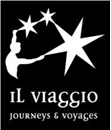 La mia AfricaAvventura – 12 giorni / 11 nottiNAIROBI (arrivo) 1° giorno - Arrivo a Nairobi. Trasferimento in hotel, check-in e tempo a disposizione per visite individuali della città o, su richiesta, escursioni organizzate. Incontro con la guida e briefing pre-tour alle ore 18.00; a seguire cena in ristorante locale (non inclusa).
Sistemazione: Hotel La Mada - Trattamento: solo pernottamento.GREAT RIFT VALLEY2° giorno – Lasciando la città alle spalle si partirà per la Great Rift Valley, in direzione nord. Si scalerà in auto fino all’orlo della scarpata, dove sarà possibile godere di viste mozzafiato sulla valle. In seguito si scenderà a valle per godere di altri magnifici paesaggi e per osservare la ricca avifauna presente. Pranzo al sacco.Nel pomeriggio, escursione al Parco Nazionale di Mount Longonot dove è possibile vedere alcuni animali selvatici. 
Sistemazione: campo tendato mobile - Trattamento: prima colazione, pranzo e cena.LAKE NAIVASHA3° giorno - Partenza per il famoso parco Nazionale Hells Gate, dove si ha l’opportunità di esplorare le alte scogliere del parco e la possibilità di vedere gli ippopotami, giraffe e antilopi. Rientro al campo per il pranzo. Si prosegue con una crociera in barca sul lago Naivasha alla ricerca di ippopotami e di numerose specie di uccelli che popolano la zona. Nel pomeriggio visita ad Elsamere, dove si trova la prima casa di Joy e George Adamson, i due famosi etologi guardiacaccia che divennero amici dei leoni, instaurando con loro uno straordinario rapporto di amicizia, in particolare con la leonessa Elsa.Sistemazione: campo tendato mobile - Trattamento: prima colazione, pranzo e cena.MASAI MARA GAME RESERVE4°giorno - Partenza per il Masai Mara, attraversando numerosi villaggi Masai lungo il percorso. La popolazione Masai, costituita da tribù semi nomadi, è dedita alla pastorizia e il possesso del bestiame è una necessità sociale oltre che economica. La Masai Mara Game Reserve confina con il Serengeti National Park, in Tanzania, ricopre una superficie di 1.700 kmq ed è attraversata dai fiumi Mara e Talek. I paesaggi sono di notevole suggestione: in estate è teatro di grandi migrazioni di zebre, antilopi, gnu e gazzelle inseguite dai grandi predatori quali leoni, leopardi e ghepardi. 
Sistemazione: Mara River Lodge - Trattamento: prima colazione, pranzo e cena.5° giorno - Giornata dedicata ai safari all’interno del parco, sulle tracce dei grandi predatori. A pranzo gradevole picnic sulle rive del Mara River, popolato da coccodrilli ed ippopotami.   
Sistemazione: Mara River Lodge - Trattamento: prima colazione, pranzo e cena.LAKE VICTORIA6° giorno - Partenza per il celebre Lago Victoria, in Tanzania. Il lago più grande del continente africano è parte integrante della Great Rift Valley. Ci sarà tempo per rilassarsi prima di cena, che si terrà in un ristorante locale (non inclusa). 
Sistemazione: campo tendato mobile - Trattamento: prima colazione e pranzo.SERENGETI NATIONAL PARK7° giorno - Partenza per il grande Serengeti National Park, uno dei parchi naturali più famosi ed affascinanti del mondo. Vasto quanto l’Irlanda del Nord, ospita circa 4 milioni di animali: leopardi, leoni, elefanti, rinoceronti e molti altri. Si attraverserà il parco da ovest ad est, tra safari avvincenti ed emozionanti. Notte nei pressi di Seronera.Sistemazione: campo tendato mobile - Trattamento: Prima colazione, pranzo e cena.8° giorno – Intera giornata dedicata all’esplorazione del parco. La guida spiegherà il comportamento e le abitudini degli animali che incontriamo. Pranzo al sacco.Stasera sistemiamo il campo nel parco e gustiamo un delizioso pasto preparato dalla guida.
Sistemazione: campo tendato mobile - Trattamento: Prima colazione, pranzo e cena.NGORONGORO CRATER AREA9° Al mattino partenza per un safari lasciando il Serengeti, ci dirigiamo verso Ngorongoro Conservation area. Visita di un tradizionale villaggio masai e dei suoi dintorni. Sarà un’occasione unica e preziosa per avvicinarsi ai diversi aspetti dell’affascinante cultura Masai, passeggiando fra la gente e i mercati. 
Sistemazione: campo tendato mobile - trattamento: Prima colazione, pranzo e cena10° giorno - In mattinata si scenderà nel cratere, a bordo di veicoli 4x4, per uno dei safari più spettacolari. La grande depressione, nata dallo sprofondamento di un cono vulcanico circa 3 milioni di anni fa, è descritta come l’ottava meraviglia del mondo; si estende su un’area di oltre 160 km quadrati, circondata da scarpate di oltre 600 metri d’altezza. È la più grande caldera intatta del mondo, habitat di oltre 25 mila specie di animali selvatici, la metà delle quali rappresentate da predatori e zebre. 
Sistemazione: Campo tendato mobile-Trattamento: Prima colazione, pranzo e cena.ARUSHA11° giorno - Partenza per Arusha, ai piedi del Mount Meru. Si visiterà questa vivace città e i suoi colorati mercati. Pranzo e cena liberi.Sistemazione: Campo tendato mobile- Trattamento: Prima colazione.NAIROBI (partenza)12° giorno - Partenza per Nairobi. Si valicherà il confine rientrando in Kenya, attraversando un paesaggio di grande suggestione; in lontananza si potrà scorgere la sagoma del mitico Kilimanjaro, la montagna più alta del continente africano. Arrivo in aeroporto e imbarco sul volo di rientro.NOTA BENE: per questo viaggio è obbligatorio avere con sè il certificato di vaccinazione contro la febbre gialla. Visto d’ingresso da pagare in loco per Kenya e Tanzania. Per questo viaggio è richiesto il passaporto biometrico valido almeno 6 mesi dalla data di rientro e con 3 pagine libere.